HSC 10 Meeting Agenda November 19, 20122:00pm-3:00pm at SEFS,Anderson 107ATime		Description2:00-2:05    	Approve October meeting minutes (All)2:05-2:15     	Open Accident reports2012-07-048:  Fisheries, KH will submit work request2012-07-052:  E&SS, Supervisor comments and corrective action needed2012-07-066: Oceanography, KH and DW follow-up (not discussed Oct)2012-07-081:  UWBG level 3 accident, still in review/e-mail2012-08-042:  SEFS, DZ to follow-up, supervisor comments needed2:15-2:45     Oct OARS (7) to review (All) 2:45-2:50     U-wide H&S news (DZ)EH&S Lab Survey ProgramEH&S Board meeting updateEH&S strategic plan2:50- 3:00    Open floor (All)3:00              AdjournNext Meeting: 	Dec 17,  2pm-3pm, SEFS – Anderson 107A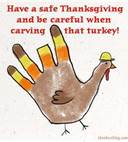 